APSTIPRINU:  		S.Pleinica 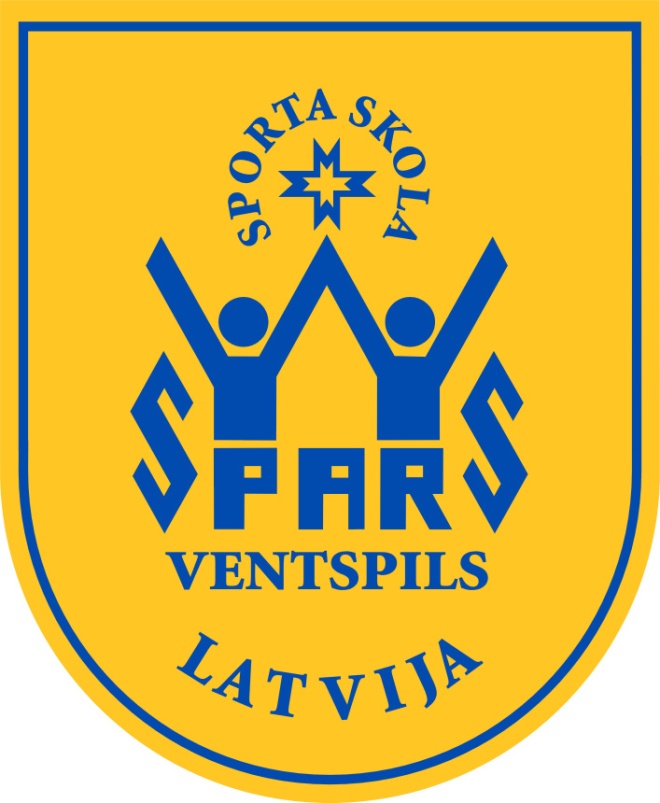 	   				            Sporta skolas „Spars” direktora p.i.                                                                                 2022. gada  6.maijāSacensību nosaukumsVentspils Sporta skolas” SPARS “ atklātās sacensības Pavasara kross 2022 NolikumsSacensību organizators un tā kontaktinformācijaSacensības organizē Ventspils Sporta skolas “Spars” vieglatlētikas    nodaļa.e-mail: spars@ventspils.lvAdrese: Sporta ielā 7/9, Ventspils63622732Sacensību vietaVentspils Piedzīvojuma parks (Lemberga Hūte)Adrese:Saules iela 141 , VentspilsSacensību  laiks2022.gada 27.maijā pl. 15.00Mērķis un uzdevumiPopularizēt skriešanu kā masu sportu Ventspilī un Latvijā. Veicināt veselīgu dzīvesveidu Ventspilī un Latvijā. Pārbaudīt sportistu sagatavotību vasaras sezonai.Sacensību  atbildīgas personasun kontaktinformācijaSacensību organizators: Ventspils Sporta skola “Spars” vieglatlētikas nodaļa. Sacensību galvenais tiesnesis:  Aigars Matisons, e-pasta adrese- aigars.matisons@ventspils.lvGalvenais sekretārs: Dzintra RutkovskaSacensību programma vai norises noteikumiSacensības notiks Ventspils Piedzīvojuma parka teritorijā 2022.gada 27.maijā.Dalībnieku reģistrācija, numuru saņemšana un iepazīšanās ar trasi Ventspils Piedzīvojuma parkā no plkst.13:30-14:45;Sacensību sākums plkst.15:00.Plkst.15:05 starts 1 grupas(E) meitenēm (500m)Plkst.15:15 starts 1 grupa(E) zēniem (500m)Plkst.15:25 starts 2grupas(D) meitenēm(500m)Plkst.15:35 starts 2grupas(D) zēniem(1000m)Plkst.15:50 starts 3grupas(C) meitenēm(1000m)Plkst. 16:05 starts 3grupas(C) zēniem(1000m)Plkst. 16:20 starts 4grupas(B) meitenēm(1000m)Plkst. 16:35 starts 4grupas(B) zēniem(1000m)Plkst.16:50 starts 5grupas(A) meitenēm(1000m)Plkst.17:10 starts 5grupas(A) zēniem(1000m)Plkst.17:25 starts 6,7grupa juniores,sievietes(1000m)Plkst.17:40 starts 6,7 grupa juniori,vīrieši(2000m)Starts un finišs Ventspils Piedzīvojuma parka teritorijā.Vecuma grupas.1.grupa(E)-2013.g.dz.un jaunāki;2.grupa(D)-2011./2012.g.dz.3.grupa(C)-2009./2010.g.dz.4.grupa(B)-2007./2008.g.dz.5.grupa(A)-2005./2006.g.dz.6.grupa(juniori,juniores)-2003./2004g.dz.7.grupa(vīrieši,sievietes)-2002.g.dz. un vecāki.Distances.1.grupa-500m(meitenes,zēni)2.grupa-500m (meitenes);1000m(zēni)3.grupa-1000m(meitenes,zēni)4.grupa-1000m(meitenes);1000m(zēni)5.grupa-1000m(meitenes)1000m(zēni)6.grupa-1000m(juniores);2000m(juniori)7.grupa-1000m(sievietes);2000m(vīrieši)Tiesneši Ventspils Sporta skolas “Spars” vieglatlētikas nodaļas audzēkņi, treneri un Matisons Runner’s Club dalībnieki.Sporta sacensību rezultātu noteikšanas metodikaSacensības ir individuālas. Uzvarētājus nosaka pēc labākā rezultāta katrā vecumā grupā.Dalībnieku sporta apģērbs atbilstoši laika apstākļiem.Sacensību starta numurs jāpiestiprina priekšpusē, tiesnešiem redzamā vietā.Apbalvošana Katrā vecumā grupā 1.-3.vietu ieguvējus apbalvos ar diplomiem un medaļām.Pieteikums                            Pieteikumus iesniegt Ventspils Sporta skolas ’’SPARS ’’111.kab.līdz 2022.gada 25.maijam (ieskaitot) līdz plkst:15:00  vai elektroniski: spars@ventspils.lvPieteikumā norāda drukātiem burtiem(vārds, uzvārds, personas koda pirmā daļa,disciplīna,treneris, zēnus un meitenes atsevišķi.Datu apstrādePiesakoties sacensībām Ventspils sporta skolas “SPARS” atklātām sacensībām Pavasara krosā 2022, iesaistītās personas  un dalībnieki piekrīt  attiecīgo personu datu apstrādei, publicējot pasākuma pieteikumos norādīto informāciju, veicot pasākumu  un tā dalībnieku foto un video  ierakstu publicēšanu (tiešraidi, foto un video materiālu uzglabāšanu publiskas pieejamības arhīvā un minēto materiālu atkal izmantošanu), kā arī citu sadarbības partneru un atbalstītāju publicitātei. Informējam, ka pasākuma laikā tiks fotografēts  un/vai filmēts. Uzņemtās fotogrāfijas var tikt izmantotas pasākuma atspoguļošanai plašsaziņas līdzekļos, kā arī sociālajos tīklos (Facebook, Twitter u.c.), un citu sadarbības partneru  un atbalstītāju tīmekļa vietnēs. Dalības maksaBez maksas.ApdrošināšanaSacensību organizators nenes atbildību par nelaimes gadījumiem sacensību laikā. Sacensību dalībniekam jānodrošina personīga nelaimes apdrošināšanas polise.Medicīniskais dienests Sacensību laikā visiem dalībniekiem pēc nepieciešamības būs pieejams sertificēts medicīnas darbinieks.Nolikumu sagatavoja    Aigars Matisons______________ (paraksts)Ar nolikuma saturu iepazinos:Sacensību galvenais tiesnesis  Aigars Matisons_______________ (paraksts)Sacensību galvenais sekretārs   Dzintra Rutkovska_______________ (paraksts)Nolikumu sagatavoja    Aigars Matisons______________ (paraksts)Ar nolikuma saturu iepazinos:Sacensību galvenais tiesnesis  Aigars Matisons_______________ (paraksts)Sacensību galvenais sekretārs   Dzintra Rutkovska_______________ (paraksts)